IDENTIFICACIÓN DEL PROPONENTEIndividualización del oferente:(*) Individualizar a la persona que concurrirá suscribiendo el contrato en el caso de adjudicarse la propuesta. De ser dos o más los representantes legales habilitados, deberán completar el anexo cada uno de ellos._________________________________Nombre y firma del Representante LegalANEXO Nº 1ANTECEDENTES LEGALESLos proveedores deberán adjuntar la documentación que más adelante se enumera, como archivos digitalizados en formato PDF.a)	Persona Natural: i.	Fotocopia de Cédula de Identidad.ii.	Fotocopia de Iniciación de Actividades en SII.iii.	Boletín Laboral y Previsional de la Dirección del Trabajob)	Persona Jurídica: i.	Fotocopia del RUT de la Empresa.ii.	Fotocopia de Cédula de Identidad del Representante Legal.iii.	Certificado de Vigencia de la Persona Jurídica. Dicho certificado no puede tener una antigüedad superior a 60 (sesenta) días contados desde la fecha de apertura de la convocatoria. Los documentos relativos a la constitución de la sociedad de que se trata, sus modificaciones, personería, representante legal, etc. que sean necesarios, será requeridos una vez adjudicada la propuesta. correspondiente dentro de los 60 (sesenta) días anteriores a la apertura de las ofertasiv.	Certificado de Poder Vigente del representante legal, emitido por el Conservador de Bienes Raíces v.	 Boletín Laboral y Previsional de la Dirección del TrabajoANEXO Nº 2DATOS CURRICULARES DE LOS PROFESIONALESANTECEDENTES PERSONALES:Indicar si es profesional permanente o parcial del proponente. Si es parcial, señalar el nombre de la institución en la cual trabaja.ANTECEDENTES ACADÉMICOS DEL PROFESIONAL:EXPERIENCIA PROFESIONAL ANEXO N°3EXPERIENCIA DE LA CONSULTORAHISTORIALProporcione, en años descendiente, las referencias completas de los trabajos publicados por la consultora.PARTICIPACIÓN DEL PROFESIONAL (Que demuestren idoneidad para ejecutar tareas asignadas)VARIOS(Cualquier otra información relevante que pueda proporcionarse, y que se estime necesaria para la evaluación técnica)ANEXO N° 4OFERTA ECONOMICAANEXO N°5DECLARACIÓN DE COMPROMISO:Yo……………........................................., de profesión……………………… Declaro conocer íntegramente el contenido del PLANES COMUNALES DE EMERGENCIA REGIÓN DE O'HIGGINS, ETAPA 3” y manifiesto mi compromiso de participar en su ejecución.Nombre: ______________________________________________RUT: _____________________________________________________________Puesto a desempeñar en el proyecto: __________________________________Nombre de la Empresa:_________________________________________________________________________________FIRMA DEL PROFESIONALEl profesional que suscribe declara bajo juramento que los antecedentes incorporados en el presente formulario, son verídicos y fidedignos. Sometiéndose a las sanciones establecidas en el código penal para todos los efectos.Rancagua,……………de……………………de 2022ANEXO N° 6DECLARACIÓN JURADA SIMPLE PERSONA JURÍDICAYo,.................................................................Domiciliado en…………………..……… Nº de la ciudad de Cédula Nacional de Identidad Nº………………………, en mi calidad de representante legal de……………………... RUT Nº………………………….., expreso que: La persona jurídica que represento, no ha sido condenada por prácticas antisindicales o infracción a los derechos fundamentales del trabajador, dentro de los dos años anteriores.Nombre :________________________________________________________Firma     :________________________________________________________RUT       : ________________________________________________________Rancagua,……………de……………………de 20221. Datos de la persona natural o jurídicaNombre/Razón Social:Domicilio:R.U.T. N°:Fono:                                                  Fax:                                                 E-mail:2. Datos del/los representante/s legal/es de la persona jurídica *Nombre Completo:Cedula de Identidad:E-Mail:Nombre Completo:Cedula de Identidad:E-Mail:Nombre Completo:Cedula de Identidad:E-Mail:NombreRUNNacionalidadNacionalidadNacionalidadDirección PostalCalleNºCiudadComunaTeléfonoFono FaxCorreo ElectrónicoCargo InstituciónInstituciónInstituciónTÍTULOS O GRADOSUNIVERSIDAD O INSTITUCIÓNPAÍSAÑO OBTENCIÓNTÍTULO (s)GRADO (s) ACADÉMICO (s)AÑOINSTITUCIONCARGODESEMPEÑONºAñoTitulo ProyectoInstituciónOtros123TÍTULO DEL PROYECTOACTIVIDAD DESEMPEÑADA ()AÑOS EN QUE SE REALIZÓCARGO EN EL PROYECTOAñoActividadAsociación de Municipalidades de la Región de O´Higgins.Asociación de Municipalidades de la Región de O´Higgins.Asociación de Municipalidades de la Región de O´Higgins.Asociación de Municipalidades de la Región de O´Higgins.Asociación de Municipalidades de la Región de O´Higgins.              ELABORACIÓN  DE PLANES COMUNALES DE EMERGENCIA,  ETAPA 3              ELABORACIÓN  DE PLANES COMUNALES DE EMERGENCIA,  ETAPA 3              ELABORACIÓN  DE PLANES COMUNALES DE EMERGENCIA,  ETAPA 3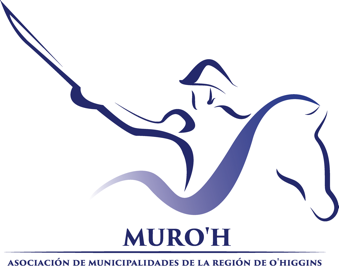 Fecha: ________ del 2022Fecha: ________ del 2022Fecha: ________ del 2022Fecha: ________ del 2022ITEMDESCRIPCIÓNDESCRIPCIÓNDESCRIPCIÓNUNID.CANT.TOTAL 1.-  Etapa 1  Etapa 1  Etapa 1  1.1.-  Participación Reunión de arranqueParticipación Reunión de arranqueParticipación Reunión de arranque GL 1 $         1.2.- Presentación formal con MunicipiosPresentación formal con MunicipiosPresentación formal con Municipios GL             1  $         1.3.- Recopilación de antecedentes y levantamiento de información en terreno de las 11 comunasRecopilación de antecedentes y levantamiento de información en terreno de las 11 comunasRecopilación de antecedentes y levantamiento de información en terreno de las 11 comunas GL             1  $       1.4.- Revisión de antecedentes y estudios ya existentesRevisión de antecedentes y estudios ya existentesRevisión de antecedentes y estudios ya existentes GL             1  $         1.5.- Reuniones y Levantamiento de información con participación ciudadanaReuniones y Levantamiento de información con participación ciudadanaReuniones y Levantamiento de información con participación ciudadana GL              1  $         2.-  Etapa 2  Etapa 2  Etapa 2                            -    2.1.-  Elaboración del informe preliminarElaboración del informe preliminarElaboración del informe preliminar GL               1  $       2.2.- Incorporación de observacionesIncorporación de observacionesIncorporación de observaciones GL               1  $       3.-   Etapa 3  Etapa 3  Etapa 3                            -    3.1.- Elaboración del informe finalElaboración del informe finalElaboración del informe final GL               1  $         3.2.- Entrega del Informe finalEntrega del Informe finalEntrega del Informe final GL               1  $         3.3.- Capacitación de los planes a los municipiosCapacitación de los planes a los municipiosCapacitación de los planes a los municipios GL               1  $       3.4.- Ejecución del ejercicio de simulación Ejecución del ejercicio de simulación Ejecución del ejercicio de simulación  GL               1  $      TOTALTOTALTOTALTOTALTOTALTOTAL $    * Los valores señalados incluyen Gastos Generales (10%) y Utilidades (15%)* Los valores señalados incluyen Gastos Generales (10%) y Utilidades (15%)* Los valores señalados incluyen Gastos Generales (10%) y Utilidades (15%)